Предмет7А7Б7ВРодной русскийоформить (письменно) схематично "Нормы русского языка", привести примеры любых двух норм​Найти и выписать определение "паронимы", записать 7 примеров в тетрадь​Найти и выписать определение "паронимы", записать 7 примеров в тетрадьфизикаПар. 25, решить задачи не из учебника: 1. Изобразите в едином масштабе векторы сил, действующие на парашют и парашютиста, равномерно опускающегося на землю. 2. Масса Луны меньше массы Земли в 81 раз. А масса Марса составляет 0,107 массы Земли. Где астронавт будет чувствовать большее притяжение - на Луне или на Марсе?Немецкий язык (Сафьянова)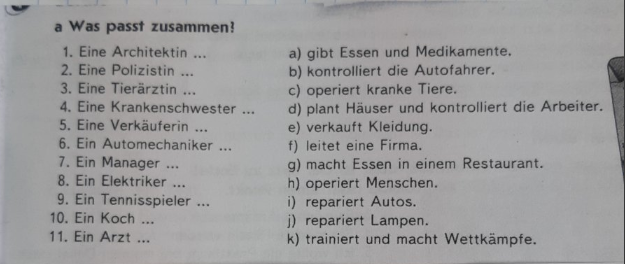 литератураРабота над планом сочинения, подобрать цитаты.Английский язык (Люляева)Стр 31 упр 2 (чтение и перевод текста)  (Модуль 3d) +ЗАДАНИЕ ОТ УЧИТЕЛЯ ПО ЭТОМУ УПРАДНЕНИЮ.географиязадание на учи.рузадание на учи.руалгебрас. 69 п. 15 прочитать, выучить определение, с. 73 № 300п. 14, № 296 (в, г)п. 14, № 296 (в, г)